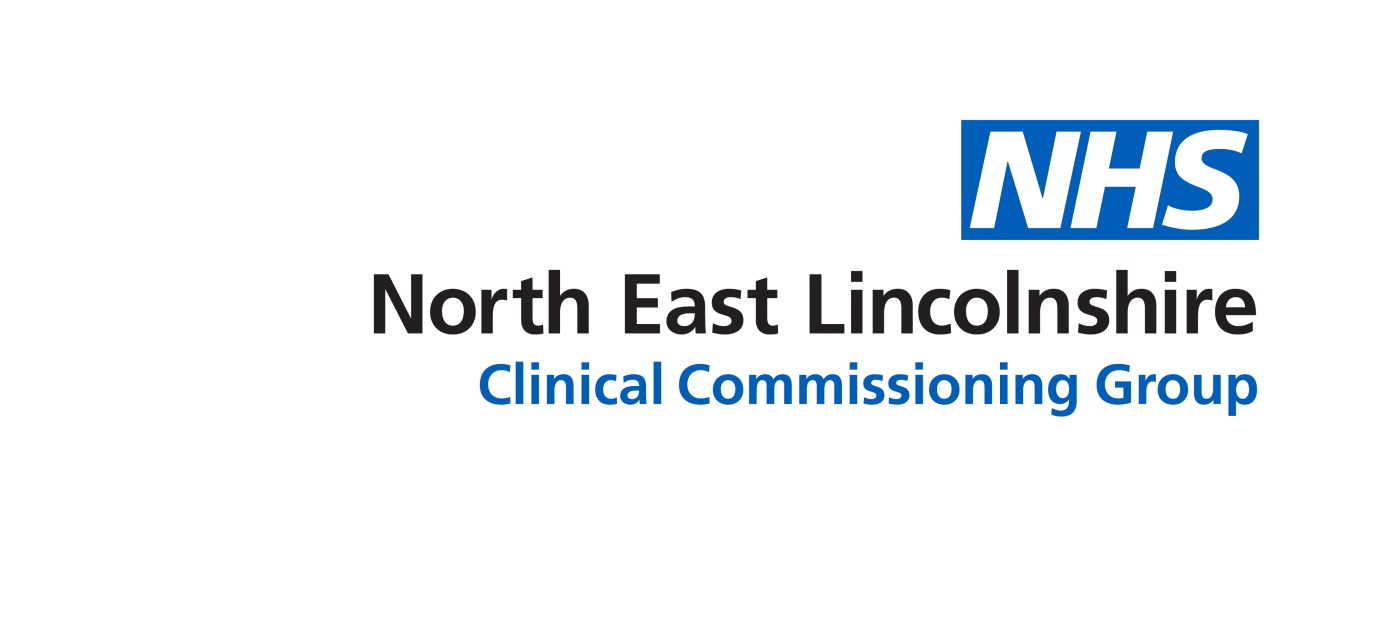 PURPOSE OF REPORT:The Care Quality Commission (CQC) undertook a comprehensive inspection of Northern Lincolnshire and Goole NHS Foundation Trust (NLaG) between 8 May and 23 May 2018. The final outcome report was published 12 September 2018 and the CQC awarded NLaG an overall rating of requires improvement.The improvement in the Trust’s overall rating from Inadequate to Requires Improvement is to be welcomed as is the improved rating from Inadequate to Requires Improvement at Scunthorpe Hospital. These rating changes are indicative of the developments undertaken by the Trust since the previous inspection.Recommendations:The Partnership Board members are asked to•	Note the content of this report•	Consider and discuss the issues raised in section 3•	Support exceptional actions required.Sub Committee Process and Assurance:The CCG will receive update reports on CQC actions and work plans at the Delivery and Assurance Committee (DAC) and the Quality Review meeting (QRM).NLG have a number of groups with CCG representation who oversee CQC actions,  Implications:Risk Assurance Framework Implications:There is full oversight of CQC actions at Trust Quality & Safety Committee, of which the CCG is a member. report by exceptions to the QRM. Legal Implications:None noted.Equality Impact Assessment implications:An Equality Impact Analysis/Assessment is not required for this report                                       X        An Equality Impact Analysis/Assessment has been completed and approved by the EIA Panel.  As a result of performing the analysis/assessment there are no actions arising                                                    from the analysis/assessmentAn Equality Impact Analysis/Assessment has been completed and there are actions arising                from the analysis/assessment and these are included in section ____ of the enclosed reportFinance Implications:None notedQuality Implications:This report details a positive impact on quality.                                                                                           The proposal put forwards, if agreed, would have a positive impact in terms of enabling providers to meet safe staffing targets.  Retention and recruitment is forecast to be improved, which would have a positive impact on the safe delivery of local services.This report details a neutral impact on quality.                                                                                            The report will not make any impact on experience, safety or effectiveness.  This report details a negative impact on quality.                                                                                      X  The report details the need for budgets to be significantly reduced.  It is clear that the report summarises that quality will be negatively impacted by this  as decisions to remove services/provide a lower level of provision to solely meet the ‘must do’s’ of provision in terms of meeting people’s needs has to be made.  It is forecast that service user experience will be negatively impacted by this position.Engagement Implications:
None noted. The CQC report is available publically.Conflicts of Interest Have all conflicts and potential conflicts of interest been appropriately declared and entered in registers which are publicly available?     Yes              NoLinks to CCG’s Strategic Objectives Sustainable services                                        Empowering people Supporting communities                                Delivering a fit for purpose organisationNHS Constitution:https://www.gov.uk/government/publications/the-nhs-constitution-for-englandThe report summarises the most recent findings of the CQC and highlights were the quality of care is not meeting the highest standards.Appendices / attachments